                                                                                                                     The Commonwealth of MassachusettsExecutive Office of Health and Human ServicesDepartment of Public HealthBureau of Health Care Safety and Quality67 Forest StreetMarlborough, MA 01752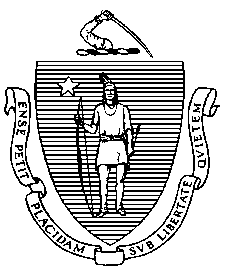 TO:	   	Acute Care HospitalsFROM: 	Elizabeth Kelley, MPH, MBA, Director							 	Bureau of Health Care Safety and Quality DATE:		December 22, 2022RE:		Skilled Nursing Facility Short-Term Rehab Capacity ProgramThis memo serves as an update to the memo issued on December 5, 2022.  As part of the Commonwealth’s continued effort to address the current hospital capacity constraints and to assist with patient care transitions the Executive Office of Health and Human Services (EOHHS), MassHealth and Department of Public Health (DPH) have implemented a temporary program that adds short-term rehabilitation capacity in all regions of Massachusetts. The goal is to support patient care transitions and reduce the number of patients who are medically ready for hospital discharge but are not able to be transferred due to capacity constraints at skilled nursing facilities (SNFs) and to help transition them back to the community.The following Nursing Facilities in each Emergency Medical Service (EMS) region are required to accept all hospital referrals for patients that require short-term rehabilitation skilled nursing services as a requirement of participation in the programs. The facility must be responsive to requests from any hospital for discharge planning and available to accept all new admissions, inclusive of COVID-19 positive patients, from at least 7:00 a.m. to 7:00 p.m., seven days a week.  Hospitals should use their usual process to refer patients to the SNFs. In addition, the Nursing Facility must work to ensure individuals admitted under this Program are discharged home into the community, in accordance with the resident’s goals once they are safely able to do so. This includes beginning discharge planning and coordinating with formal and informal community supports as soon as practicable upon admission.EOHHS is expanding this capacity by adding additional facilities to the short-term rehab capacity initiative over the course of the next month. Hospitals will be notified via a DPH list serv and Health and Medical Coordinating Committee communication should this list of facilities change or if there are any other important updates to share regarding this program. Thank you for your continued to support your patients, staff and communities during this public health emergency. Region Facility 1Chestnut Hill of East Longmeadow (East Longmeadow)1Charlene Manor Extended Care Facility Greenfield)2Holy Trinity (Worcester)2Blaire House (Milford)2Oakdale Rehabilitation and Skilled Nursing (Boylston)2Alliance at Baldwinville (Baldwinville)3Bear Mountain at Andover (Andover)3D’Youville Center for Advanced Therapy (Lowell)3Port Healthcare Center (Newburyport)4Hancock Park (Quincy) 4Alliance of Marina Bay (Quincy)4John Scott House Rehabilitation and Nursing (Braintree)5Alliance at West Acres (Brockton)5Baypointe Rehab Center (Brockton)5Hathaway Manor (New Bedford)5Sippican Healthcare Center (Marion) 